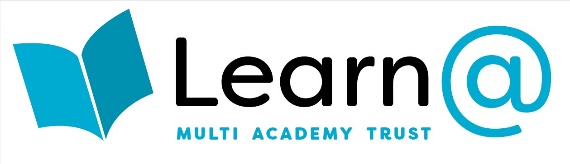 Learn@ Multi-Academy Trust Public Consultation QuestionnaireThe information we seek through this questionnaire is in regard to your views on whether Learn@ MAT is the appropriate organisation to open the new special free school in Churchill, North Somerset.  Please circle Yes or No for your response. Do you support the proposals from the Learn@ Trust to open the Learn@ Specialist Free School in Churchill, North Somerset?Yes	NoDo you agree that The Learn@ MAT Specialist School will provide extra choice for parents in North Somerset? Yes	NoDo you support our plans for a blended academic, vocational and therapeutic curriculum? Yes	NoDo you support our focus on a differentiated, personalised learning approach for each young person? Yes	NoDo you support our proposed admissions arrangements? (Available on request or visit our web-site www.learnmat.uk )Yes	NoDo you agree that the Learn@ Multi-Academy Trust should enter into a funding agreement with the Secretary of State? In order for the academy to open, it will need to enter into a contract (called a Funding Agreement) with the Department for Education. This is a standard document used by all Free Schools and Academies and is an essential legal step towards opening. Yes	NoWould you consider requesting a place for your child at academy? Yes	NoIf you answered yes, please give your email address: Are there any services you would like the academy to offer to families and the local community? (Use of sports facilities; Use of the rooms / hall; family support groups; family learning opportunities; respite care) Please use the space below to tell us anything you wish to about the proposals for the new academy or to add further comments.Do you have any suggested names for the new academy?Your details - Please provide your postcode and tick the boxes that apply to you. I would like to receive further information and my email address is: I would like to see the academy offer: Comments: I would like to suggest the following name for the new academy:Learn@ MAT parent/carerLearn@ MAT member of staffLearn@ MAT Trustee/MemberGovernor or local school/academyPupil at local school/academyLocal community member Councillor or MPLocal businessOther: Please specify Prefer not to answer 